Annoncer la venue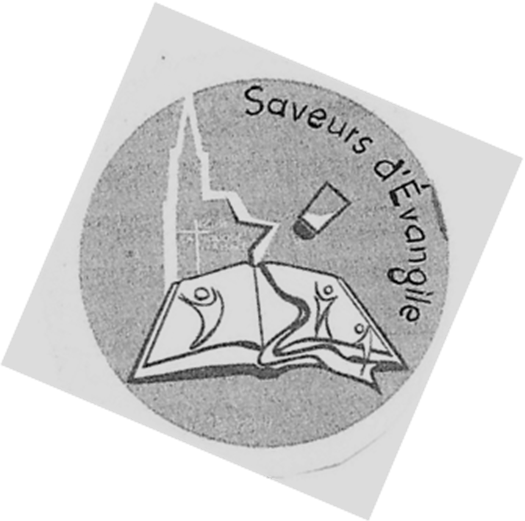 Saint Matthieu (11,2-11)Se rassembler autour de la Parole de Dieu en chantant : « Ta Parole est présence »Si nous regardons les pages précédentes de l’Evangile de St Mathieu nous voyons que Jésus avait envoyé les douze apôtres en mission, multipliant les recommandations pour vivre en bon disciple, c'est le discours apostolique de Jésus (Mt 10).Dans ce texte, Jean Le Baptiste nous invite à refaire une halte avec lui. Il a consacré sa vie à préparer le chemin du Seigneur. Voici, qu'à cette heure, il se questionne…En ces temps-là, Jean le Baptiste entendit parler, dans sa prison, des œuvres réalisées par le Christ. Il lui envoya ses disciples et, par eux, lui demanda : « Es-tu celui qui doit venir, ou devons-nous en attendre un autre ? » Jésus leur répondit : « Allez annoncer à Jean ce que vous entendez et voyez : Les aveugles retrouvent la vue, et les boiteux marchent, les lépreux sont purifiés, et les sourds entendent, les morts ressuscitent, et les pauvres reçoivent la Bonne Nouvelle. Heureux celui pour qui je ne suis pas une occasion de chute! » Tandis que les envoyés de Jean s’en allaient, Jésus se mit à dire aux foules à propos de Jean : «Qu’êtes-vous allés regarder au désert ? Un roseau agité par le vent ? Alors, qu’êtes-vous donc allés voir ? Un homme habillé de façon raffinée? Mais ceux qui portent de tels vêtements vivent dans les palais des rois. Alors, qu’êtes-vous allés voir ? Un prophète ? Oui, je vous le dis, et bien plus qu’un prophète. C’est de lui qu’il est écrit : Voici que j’envoie mon messager en avant de toi, pour préparer le chemin devant toi. Amen, je vous le dis : Parmi ceux qui sont nés d’une femme, personne ne s’est levé de plus grand que Jean le Baptiste ; et cependant le plus petit dans le royaume des Cieux est plus grand que lui. »Texte extrait de la Bible de la Liturgie. Publié avec l’aimable autorisation de l’AELF ©Comprendre la Parole : Le portrait fragilisé de Jean le BaptisteJean le Baptiste se pose des questions dans la prison où il séjourne. Lui qui annonçait celui qui vient, doute à présent de son identité. Est-ce bien Jésus qu'il a baptisé sur les bords du fleuve Jourdain ? Jean doute. Le fragile portrait de Jean Baptiste qui nous est proposé dans ce texte est en total paradoxe avec celui du dimanche précédent. Dans le désert de Judée, il parlait alors avec assurance, donnant des injonctions telles que « Convertissez-vous ... Préparez le chemin du Seigneur ... Rendez droits ses sentiers...» (Mt 3,2-3), n'hésitant pas à qualifier les pharisiens et les sadducéens présents              d'« engeances de vipères ». La description de Jean faite par l'évangéliste suggérait un homme d'un fort caractère aux habits de prophète ! Il était la grande voix du désert, aujourd'hui il est la petite voix de la prison. Il réfléchit sans doute aux paroles qu'il avait prononcées dans le désert : « Celui qui vient derrière moi est plus fort que moi » (Mt 3,11). L'image du Messie qu'il attendait n'est pas celle que Jésus dégage. Sur les routes de Palestine, Jésus enseigne et reste auprès des petits, des malades, des pécheurs. La Bonne Nouvelle de Jésus est paradoxale ! Dans ce texte, Jean Baptiste est le précurseur à tous points de vue : dans sa parole, dans son message mais aussi dans sa mort. Il illustre déjà le rejet et le meurtre de l'envoyé de Dieu. « Amen, je vous le dis : parmi ceux qui sont nés d’une femme, personne ne s’est levé de plus grand que Jean le Baptiste ; et cependant le plus petit dans le royaume des Cieux est plus grand que lui. » Le doute de Jean le rend plus proche de nous. Des pistes pour savourer la ParoleDans le silence, se rendre proche de Jean Baptiste, dans sa prison. Se mettre à l’écoute des paroles échangées et  s’arrêter sur les mots qui nous interpellent, nous touchent.Dans la nuit… Jean Baptiste dans sa prison est déstabilisé, il ne sait plus quoi penser au sujet de Jésus. Cette épreuve est aussi celle de tout chrétien. Empêtrés dans les tourbillons de notre monde, nous pouvons être saisis par le doute !Entendre et voir Jésus ne pas répondre par 'Oui' ou 'Non' à la question de Jean. Il lui répond en soulignant la vie qui change autour de lui... Celui qui est venu, celui qui est là, est source de bienfaits.Le royaume, c’est maintenant ! Nous n’aurons jamais fini de découvrir qui est Jésus. Peu importent les titres, les définitions… . Ce qui compte, c'est de voir et d'expérimenter dans notre vie ce qu'il fait.Nous partageons ce que l’Esprit nous a soufflé…Chant : « Sur les habitants du pays de l’ombre »